Yūjin Cup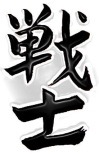 Dojo: Contact: Referee(s): Email: please note your experience as follows (both kata and kumite): D: 0 experience C: max 5 tournaments experience (no international experience)B: max 10 tournaments experience (no international experience)A: more than 10 tournaments and/or international experienceOnly registrations forms completely filled out will be accepted. Please note that the registration fee has to be paid per person and per discipline. And please note that when you registrate, you are obliged to pay the registration fee.  Budokai Senshi is in no way responsible for any physical or psychic damage and/or the loss or theft of personal belongings. At the day of the tournament the concerning coach/teacher will sign for his/her responsibility of his/her own students. Kind regards, Osu!   Budokai Senshi                         NameAgeWeightLengthDegreeExperiencem/fkata/kumite